                    2023彰化縣社會工作師公會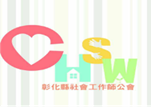 新媒體與社工實務倫理工作坊＊前言    資訊及通訊科技的日漸普及與創新，改變傳統的社會結構及溝通管道，人與人之間、人與組織之間，以及組織與組織之間的互動倫理界線，都將隨之改變。這種結構性的改變，使福利服務的「給」與「取」有更緊密的聯結。訊息散佈管道多元，導致訊息速度極快，社工夥伴們面臨訊息散布的壓力下，如何在社工倫理中拿捏界線，確保自己的服務對象之權益不受損害，又能讓社會大眾知悉正確的訊息，這天平的兩難需要學習去應對處理。    本課程旨在結合社會工作和新興媒體領域的知識，探討新興媒體在社會工作實踐中的應用和影響。學員將學習如何運用新興媒體工具與技術，加強社會工作的效率和效果，並了解在數位時代中保護服務對象的倫理挑戰。透過案例分享、分組討論，學生將培養跨領域合作和倫理意識，以應對現代社會工作的需求。＊課程目標：  探討新興媒體對社會工作的影響，並分析其潛在優勢和風險。學習運用新興媒體工具和技術，提高社會工作實踐的效率和品質。瞭解數位時代中運用新媒體的倫理應對的能力。＊主辦單位:彰化縣社會工作師公會＊課程日期：112 年 09 月 10 日（星期日） 09：00 ~ 16：00＊課程地點：彰化縣兒童青少年福利福利中心(溪湖鎮德華街17號3樓)＊參加對象/人數：彰化縣社工師公會會員、以及其他本縣社會工作者60人。＊報名時間：即日起接受報名，滿20人則開班，以本會會員優先。採線上報  名，https://www.beclass.com/rid=284b24764c29234107ca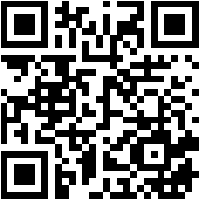 ＊活動費用:彰化縣社工師公會會員免費；非會員酌收每場次  300元(含餐費及講義費；未繳112年度含以前之會費者，以非會員收費及將不協  助申請繼續教育積分認證。 ＊繼續教育積分: 參與本課程之社工師，將協助申請社工師繼續教育積分認證。＊講師：陳政智  副教授    學經歷：東海大學社會工作系博士    現任：高雄醫學大學 醫學社會學與社會工作學系  副教授    專長：身心障礙社會工作、個案管理、方案設計與評估＊實施內容：＊注意事項:1.如臨時無法出席者，請於活動前五天告知，以讓候補名額參與。2.本次課程不提供紙杯，請攜帶環保杯。3.如遇不可抗力之因素，如颱風、水災等天然災害，依政府宣布是否停止上課(或上班)而定，本活動如因災害停辦，將退還所繳全額費用。4.如有任何問題，歡迎來電洽詢: 0905189678或mail:chsw500@gmail.com。日  期時   間課 程 內 容9月10日(日)08:30~08:50報到9月10日(日)09:00~12:00單元一：新興媒體與社會工作。新興媒體對社會工作的影響與潛在應用。新興媒體工具與技術 。新興媒體在社會工作實務中的應用。社會媒體宣傳和資源推廣單元二：運用新媒體與新科技的工作倫理。新媒體的專業倫理準則與指引。倫理內涵：1.不加服務對象為好友2.不發涉及工作或同事的負面評論3.注意自身網路形象4.提醒服務對象保護隱私5.能否搜索服務對象信息6.操作熟練後再使用網路工具7.保護交流記錄與服務對象隱私9月10日(日)12:00~13:00休息時間9月10日(日)13:00~16:00單元三：分組討論(依講師提供的倫理案例進行討論) 1.有沒有違反倫理的部分需要處置？2.處置的種類？如何實際執行與規範依據？